 Bondi’math 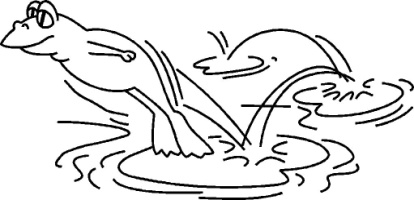 DépartLance le dé2+3=53+1=44+2=62+2=41+2=31+2=31+2=3